ACİL Tüm Öğrenci ve Velilerimizin,  11/05/2015 Pazartesi Günü mesai bitimine kadar MEBBİS sistemi üzerinde yer alan aşağıdaki sayfaya tıklayarak,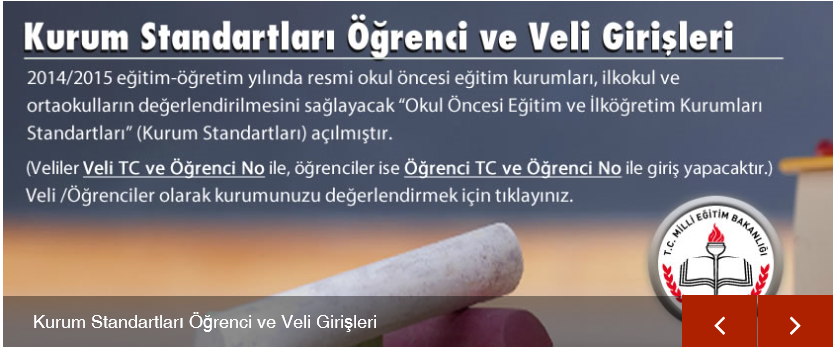 veyahttps://mebbis.meb.gov.tr/IKS/iks00003.aspxinternet adresine girip,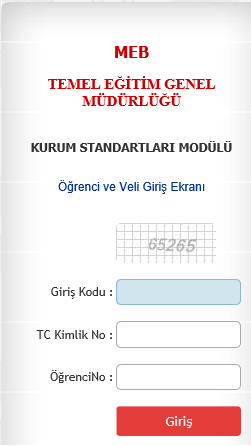 Yandaki şekilde istenilen bilgiler ile giriş yaparak “Kurum Standartları” ile ilgili anketi tamamlamaları ve “değerlendirmeyi bitir” butonuna tıklamaları gerekmektedir.